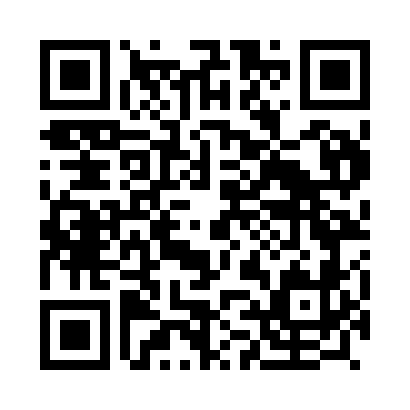 Prayer times for Alvite, PortugalWed 1 May 2024 - Fri 31 May 2024High Latitude Method: Angle Based RulePrayer Calculation Method: Muslim World LeagueAsar Calculation Method: HanafiPrayer times provided by https://www.salahtimes.comDateDayFajrSunriseDhuhrAsrMaghribIsha1Wed4:416:281:286:258:2910:102Thu4:396:271:286:268:3110:113Fri4:376:251:286:268:3210:134Sat4:356:241:286:278:3310:155Sun4:346:231:286:278:3410:166Mon4:326:221:286:288:3510:187Tue4:306:201:286:298:3610:198Wed4:286:191:286:298:3710:219Thu4:276:181:286:308:3810:2210Fri4:256:171:286:308:3910:2411Sat4:236:161:286:318:4010:2512Sun4:226:151:286:328:4110:2713Mon4:206:141:286:328:4210:2914Tue4:186:131:286:338:4310:3015Wed4:176:121:286:338:4410:3216Thu4:156:111:286:348:4510:3317Fri4:146:101:286:348:4610:3518Sat4:126:091:286:358:4710:3619Sun4:116:081:286:368:4810:3820Mon4:096:071:286:368:4910:3921Tue4:086:071:286:378:5010:4122Wed4:066:061:286:378:5110:4223Thu4:056:051:286:388:5210:4324Fri4:046:041:286:388:5210:4525Sat4:036:041:286:398:5310:4626Sun4:016:031:286:398:5410:4827Mon4:006:021:296:408:5510:4928Tue3:596:021:296:408:5610:5029Wed3:586:011:296:418:5710:5130Thu3:576:011:296:418:5710:5331Fri3:566:001:296:428:5810:54